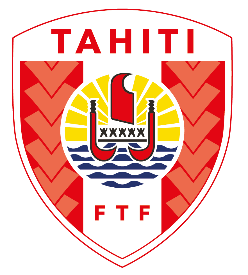 Collège de AFAREAITUNOM : …………………………………………………………	Prénom : …………………………………………………..	Sexe :  □ M	□ FDate de naissance : 			   Lieu de naissance (commune) :	   	   …..… /…..… /…..……….			   ………………………………………………………	   PERE 		Monsieur (NOM/Prénom) :			 Profession : 					……………………………………………………………….	……………………………………………………………….		N° tél. portable : ………………	 N° tél. domicile : ………………	N° tél. travail : ………………MERE		Madame (NOM/Prénom) :				 Profession : 					……………………………………………………………….	……………………………………………………………….		N° tél. portable : ………………	 N° tél. domicile : ………………	N° tél. travail : ………………		 ANNEE SCOLAIRE PROCHAINE : 2021-2022Classe demandée * :	6ème			Régime * :	interne					5ème					demi-pensionnaire								4ème					externe							3ème					*Entourer la classe et le régime correspondants		Date de dépôt du dossier					Signature des parents :……… /………… /…………….	AVIS DE LA COMMISSION D’ADMISSION		FAVORABLE	     □						DEFAVORABLE	□Si avis défavorable, préciser le motif : …………………………………………………………………………………………………………………………………………………………………………………………………………………………………………………………………………………………………………………………..SCOLARITE DE L’ANNEE EN COURS(à remplir par le Professeur Principal)NOM DE L’ETABLISSEMENT SCOLAIRE : ……………………………………………………………………………………………………….……………..NOM DU PROFESSEUR PRINCIPAL  : …………………………………………………………………………………………………….……………………..RESULTATS SCOLAIRES : ………………………………………………………………………………………………………………………………………………………………………………………………………………………………………………………………………………………………………………………………………….………………………………………………………………………………………………………………………………………………………………………………………..……………………………………………………………………………………………………………………………………………………………………………………………………………………………………………………………………………………………………………………………………………………………………………………COMPORTEMENT : …………………………………………………………………………………………………………………………………………………………………………………………………………………………………………………………………………………………………………………………………………….………………………………………………………………………………………………………………………………………………………………………………………..……………………………………………………………………………………………………………………………………………………………………………………………………………………………………………………………………………………………………………………………………………………………………………………APTITUDE A LA VIE EN GROUPE : ……………………………………………………………………………………………………………………………………………………………………………………………………………………………………………………………………………………………………………………………….………………………………………………………………………………………………………………………………………………………………………………………..……………………………………………………………………………………………………………………………………………………………………………………………………………………………………………………………………………………………………………………………………………………………………………………AVIS DU CHEF D’ETABLISSEMENT(année en cours)……………………………………………………………………………………………………………………………………………………………………………………….………………………………………………………………………………………………………………………………………………………………………………………..…………………………………………………………………………………………………………………………………………………………………………………………………………………………………………………………………………………………………………………………………………………………………………………………………………………………………………………………………………………………………………………………………………………………………………………………………………………………………………………………………………………………………………………………………………………………………………											Date et signaturePartie à remplir par l’éducateur(trice) du CLUBNom et prénom de l’éducateur(trice) : ……………………………………………………………………………..N° téléphone portable : …………………………………….Nb d’entraînements par semaine : …………Avis sur le niveau du (de la) candidat(e)Technique : …………………………………………………………………………………………………………………………….…………….Tactique : ……………………………………………………………………………………………………………………………………………..Athlétique : …………………………………………………………………………………………………………………………………………..Avis de l’éducateur sur l’assiduité, la motivation, le comportement en club……………………………………………………………………………………………………………………………………………………………………………………………………………………………………………………………………………………………………………………………………………………………………………………………………………………………………………………………………………………………………………………………………………………………………………………………………………………………………………………………………………………………………………………Signature de l’éducateur(trice)						Date : ………. /………. /……………….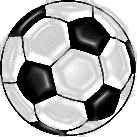 PIECES A FOURNIRCe dossier doit être déposé soit au secrétariat du collège de Afareaitu, soit auprès de M. GUEYDAN (Professeur d’EPS coordonnateur de la section), soit à Mathieu STABILE (cadre technique FTF)                                                               AUCUN DOSSIER INCOMPLET NE SERA PRIS EN CONSIDERATION !!!EN CAS D’ADMISSION EN SECTION SPORTIVE, IL VOUS EST RAPPELE                                                                                       QUE CE DOSSIER NE CONSTITUE PAS L’INSCRIPTION AU COLLEGEDATE LIMITE DE RETOUR DU DOSSIER : jeudi 29 avril 2021	DATE DES TESTS : vendredi 30 avril 2021 à 13h30 au Stade de AFAREAITUMathieu STABILE (cadre technique) : 87 208.489 – Pascal GUEYDAN (professeur coordonnateur) : 87 711.827AnnéeClasseNom de l’Etablissement scolaireSi l’enfant était déjà en Section Sportive, inscrivez S.S.2020 – 20212019 – 20202018 – 2019RENSEIGNEMENTS SPORTIFS (à remplir par les parents)SAISON 2019 - 2020Club : ………………………………………………………………………….SAISON 2020 - 2021Club : ………………………………………………………………………….Participation au championnat :               OUI  -  NON**rayer la mention inutilePoste principal sur le terrain : ………………………………………………………………………….         Poste secondaire : ……………………………………………………………………………………………Droitier                      Gaucher**rayer la mention inutile Participation au championnat :               OUI  -  NON**rayer la mention inutilePoste principal sur le terrain : ………………………………………………………………………….         Poste secondaire : ……………………………………………………………………………………………Droitier                      Gaucher**rayer la mention inutile DESIGNATION DES PIECESDOSSIER de CANDIDATURE(le présent document)PHOTOCOPIE DES BULLETINS DES 2 PREMIERS TRIMESTRES(année scolaire en cours)Certificat médical d’aptitude à la pratique du football ou photocopie de la licence de foot (recto-verso)CADRE RESERVE AUX PARENTS OU RESPONSABLES LEGAUX                                                                             AUTORISATIONCADRE RESERVE AUX PARENTS OU RESPONSABLES LEGAUX                                                                             AUTORISATIONEn cas d’accident nécessitant une intervention immédiate, tant médicale que chirurgicale (avec ou sans anesthésie) y compris l’hospitalisation, j’autorise (1) le responsable des tests à faire effectuer cette intervention sur avis médical.Je certifie également que mon fils (ma fille) est à jour de ses vaccinations.N° de Sécurité Sociale : _______________________Un refus implique que les parents sont en mesure de prendre en charge immédiatement leur enfantSignatures précédées de la mention « lu et approuvé »Je soussigné(e) ………………………………………………………Autorise mon fils (ma fille) à participer à la journée de tests d’entrée En section sportive du collège :Date : …………./…………/………..Signature des parents :